 «Как научить ребёнка любить и охранять родную природу»23 октября 2014 «Природа учит нас понимать прекрасное.Любовь к родной стране невозможна без любви к её природе»К.Г. Паустовский    Эти слова замечательного русского писателя наиболее точно подчёркивают значение природы в нашей жизни. Я считаю, что именно в семье ребёнок может получит первые знания о том, как научиться любить и беречь родную природу.      «Многие из нас любуются природой, но не многие принимают её к сердцу, — писал М.М.Пришвин,- и даже тем, кто к сердцу принимает, не часто удаётся так сойтись с природой, чтобы почувствовать в ней свою собственную душу»       Мы привыкли к тому, что изо дня в день нас окружают растения, животные, светит солнце, разливая вокруг нас свои золотые лучи. Нам кажется, что это было, есть и будет всегда. На лугах всегда будут лежать зелёным ковром травы, будут цвести цветы, раздаваться пение птиц. Но это всё не так. Если мы не научимся сами и не научим своих детей воспринимать себя как часть мира живой природы, то будущее поколение не сможет любоваться и гордиться красотой и богатством нашей родины.       С первых лет жизни у детей формируется начало экологической культуры. Наблюдая за мамой, которая бережно ухаживает за цветами и домашними питомцами, у ребёнка возникает желание самому подойти и погладить кошку или собаку, полить цветы или полюбоваться их красотой.         Дети растут и узнают много нового об окружающем его мире. А именно, что каждое растение, животное, насекомое, птица имеют свой «дом», в котором им хорошо и комфортно.         Обращайте внимание на красоту природы в разное время года, суток и в любую погоду. Учите детей слышать пение птиц, вдыхать ароматы луга, наслаждаться прохладой родника. Ни это ли самая большая радость в жизни человека. Это тот величайший подарок, который нам дарит матушка природа.        Зимой обратите внимание детей на красоту деревьев. Полюбуйтесь русской берёзкой, которая покрылась инеем. Прочитайте стихотворение С.Есенина: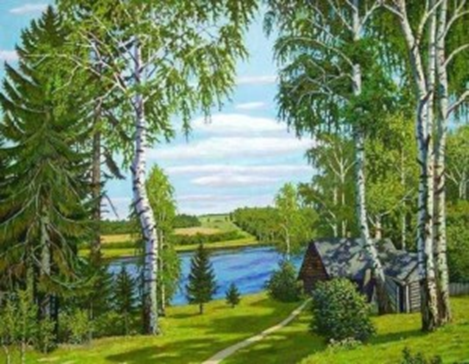 Белая берёзаПод моим окномПринакрылась снегом,Точно серебром.На пушистых веткахСнежною каймойРаспустились кистиБелой бахромой.И стоит берёзаВ сонной тишине,И горят снежинкиВ золотом огне.А заря, ленивоОбходя кругом,Обсыпает веткиНовым серебром.       Доступно объясните детям, что зимой деревья спят и только мы можем их защитить от холода. Предложите им сделать доброе дело- укрыть корни снегом, чтобы деревья «не замёрзли».       Наблюдайте вместе с детьми за тем, как идёт снег. Отмечайте его свойства (пушистый, белый, холодный и т.д.)      На свежевыпавшем снегу хорошо видны следы. Предложите ребёнку поиграть в игру «Следопыты». По следам на снегу вы можете определить, кто здесь прошёл, кто куда ушёл, чьи они (человека, кошки, собаки, птицы).      Весной природа просыпается. Порадуйтесь вместе с детьми появлением первой травы, первого листочка. Предложите ребёнку поиграть в игру «Найди приметы весны». (Солнце ярче светит, небо голубое-голубое, появились первые цветы и т.д)       Обратите внимание на прилёт перелётных птиц. Объясните детям, что птицам приходится тяжело после долгой зимы и мы можем помочь им: построить скворечники и не забывать кормить их.        Лучший отдых летом – это поездка в лес. Полюбуйтесь деревьями-великанами и зарослями густой травы. Расскажите детям о том, что в лесу можно увидеть редкие растения, которые занесены в Красную книгу. Это ландыш, зверобой, хохлатка. Ни в коем случае нельзя их срывать. Полюбуйтесь их красотой, вдохните аромат. Найдите с детьми лекарственные растения, назовите их, объясните пользу.      Собирая грибы и ягоды, расскажите детям о том, что они нужны не только нам, но и обитателям леса. Некоторыми грибами животные не только питаются, но и лечатся. Вот, например, мухомор. Очень красивый, но ядовитый для человека гриб. А придёт лось и он пригодится ему для лечения. Объясните детям, что грибы нужно срезать ножом, а не рвать вместе с плодоножкой. Через некоторое время на этом месте вырастет новый гриб.      Не заглядывайте в гнёзда птиц- это их дома. Птица может испугаться и покинуть гнездо. Маленькие птенцы останутся без материнской заботы и погибнут.       Безусловно, все понимают, что нельзя разорять гнёзда, муравейники и раскапывать норы.       Не шумите в лесу. Не берите с собой на природу магнитофоны, их можно послушать и дома. И не обязательно на весь лес разговаривать между собой: наслаждайтесь вашим общением с природой. И лес, и звери, и птицы, и даже самый крошечный цветок будут благодарны вам за заботу и внимание.      Мы и природа – одна большая семья. Научите детей видеть красоту родной природы, воспитывайте бережное отношение к ней. Если ребенок будет бережно относиться ко всему, что его окружает — ваше воспитание не пройдёт даром. Они будут внимательны не только к окружающему миру, но и к вам — взрослым.